 2022 Spring break Camp Registration Form  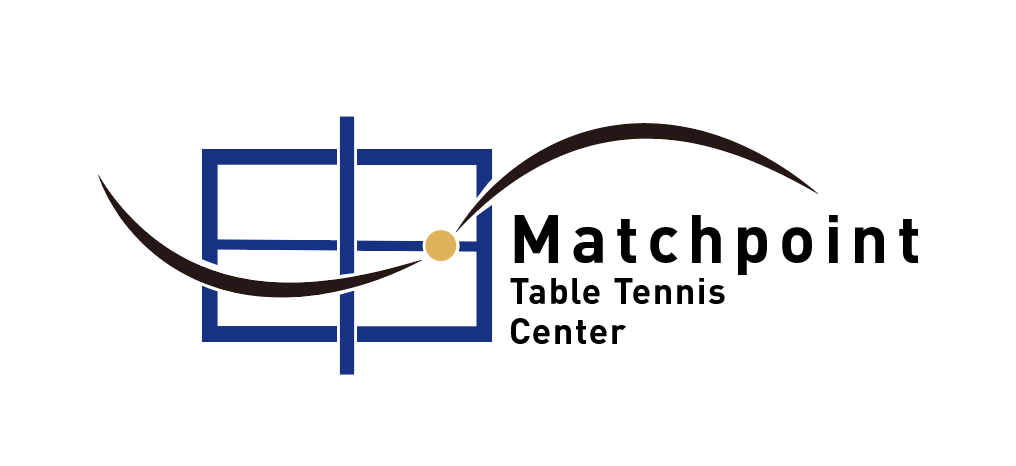 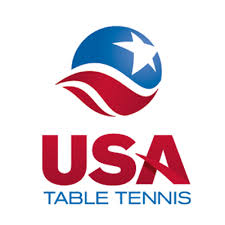 Camp Open Hours & Schedule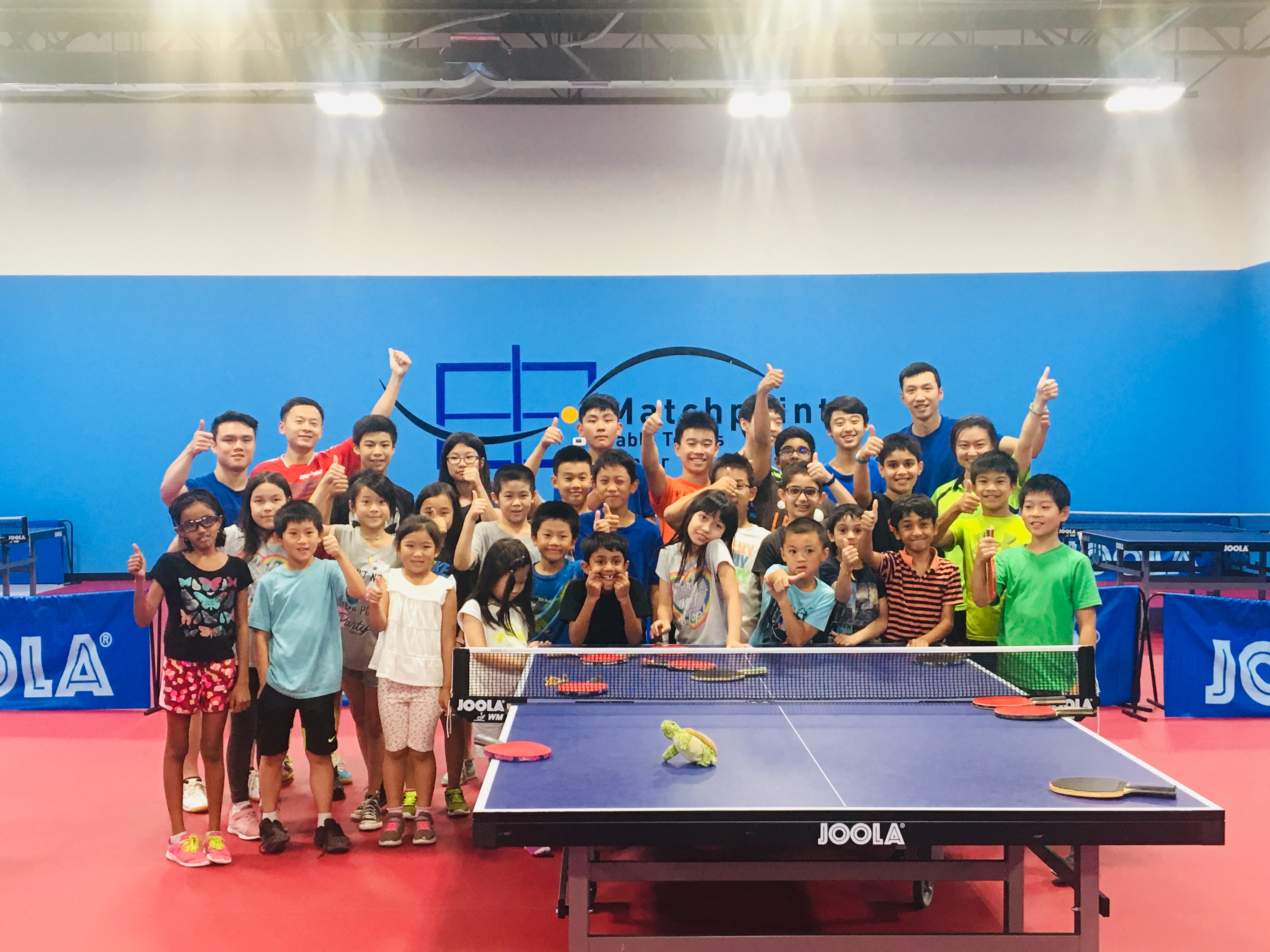 From 18th April to 22nd April; Monday to FridayMorning Session: 9:00 AM-11:30 PM Afternoon Session: 2:00 PM-4:30 PM Full Day Session: 9:00 AM-4:30 PM Note: Students should wear sports apparels and bring their own lunches (if register in full day session).  Centre may provide paddles if needed.

Student name:	Gender:	Age:Address:	City:		Zip:Parents name: 	Phone:		Email:	Allergies:Signature (Parents/Guardian):		Date:Fees         MPTTC MemberNon-memberHalf-day$50$55Daily$80$90Half-day Weekly$225$250Weekly$375$425